Publicado en Zaragoza el 24/11/2022 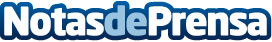 Infocopy recomienda la nueva multifunción Kyocera TASKalfa MZ3200I para altas productividadesEquipo multifunción monocromo A3 altamente fiable, la TASKalfa MZ3200I resulta ideal para grupos de trabajo pequeños y medianos de cualquier empresa que necesiten una alta productividadDatos de contacto:Diego Laurenti976403000Nota de prensa publicada en: https://www.notasdeprensa.es/infocopy-recomienda-la-nueva-multifuncion Categorias: Hardware E-Commerce Consumo http://www.notasdeprensa.es